Реализация плана мероприятий Антикоррупционной стратегии РК на 2015 – 2025 г.г и противодействию теневой экономике                                           КГУ «ОШ №10»                                  Директор ____________Укпешова С.Г.№/пмероприятияинформация1Рассмотрение вопроса борьбы с коррупцией на коллегиях, совещаниях управления образования16.09 2020 года проведено совещание при директоре по ознакомлению с правовыми актами антикоррупционного стандарта и с Кодексом чести. Приказом директора назначен уполномоченный по этике и противодействию коррупции зам. директора по ВР Кириченко Л.В2Реализация Программы формирования антикоррупционной культуры в школьной среде в контексте духовно-нравственного и гражданско-патриотического воспитания Воспитательная работа в школе проводится по комплексному плану на основе «Концепции воспитания в системе непрерывного образования Республики Казахстан». Составлен  план по формированию антикоррупционной культуры в школе ,  а также план школьного клуба «Адал Ұрпақ». Все мероприятия ведутся по плану. Запланировано 17 мероприятий, проведено 10 3Организация детских театральных постановок, направленных на формирование антикоррупционной культурыЧленами клуба  «Адал Ұрпақ» будет показана для учащихся театральная постановка «Твори добро»4Проведение среди учащихся конкурса на лучшие рисунки, инсталляции и другие работы, отражающие принципы честности, справедливости, добросовестности и неподкупностиУчащиеся школы – участники Уроков добропорядочности, которые проводились в течение 1 полугодия. Проведен конкурс рисунков «Мы за мир без коррупции!» (1-6 кл.), конкурс плакатов «Вместе против коррупции» (7-9 кл).Конкурс эссе «Мое слово против коррупции»          ( 10, 11 кл.).Кол-во участников - 255Размещать на интернет-ресурсах организации образования информацию согласно Закона Республики Казахстан «О доступе к информации»  с созданием обязательного раздела «противодействия коррупции» Информации о деятельности школы  размещаются  на сайте школы, соцсетях, согласно  Закона Республики Казахстан «О доступе к информации».   6Обеспечить на официальном сайте и на стенде объявлении полный список сотрудников организации образованияНа стенде объявлений  в школе размещен список сотрудников, а также на сайте школы  в разделе «Коллектив»https://balkhash.goo.kz/content/view/14/28497Персонально выдавать работникам организации образования расшифровки о начислении заработной платы (квитанции)Ежемесячно выдаются квитанции об  начислении заработной платы8Создание специальной вкладки «Попечительский Совет» на всех официальных интернет-ресурсах организации образования, с систематическим размещением на них информации  о деятельности Попечительского Совета, описание проводимых мероприятий, информация для родителей и детей, представление отчета о всех спонсорских и благотворительных  помощиВ школе создан Попечительский совет в составе 9 человек. Информация о деятельности ПС размещается на сайте школы.9Встречи с родительской общественностьюВо втором полугодии будет проведено  родительское собрание                                                        « Защита  законных  интересовнесовершеннолетних	от  угроз,связанных с коррупцией»	- март10Обновление информационных стендов, почтового  ящика для писем и обращений физических лиц.                                       рубрика на стенде «Школьная планета»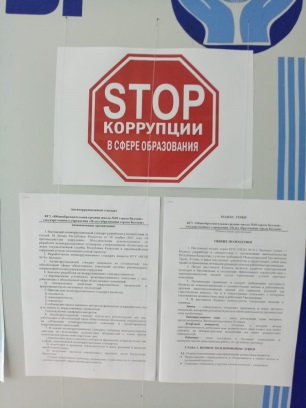 11Повысить прозрачность проведения процедур государственных закупокВсе государственные закупки освещаются на сайте школы.8.10 2020 г. проведен Час семьи. Одним из вопросов был отчет директора по бюджету «Открытый бюджет школы». Проведено заседание ПС  от 23.12.2020г , на котором с отчетом об  использовании финансовых средств бюджета школы на 2019-2020 г выступила директор школы.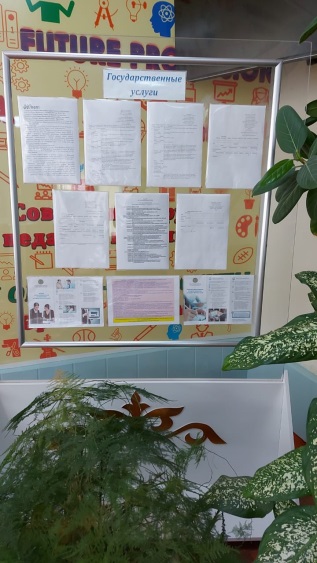 12Проведение анкетирования среди родителей на предмет сбора с них денежных средств на различные расходы администрацией школыПроведено анкетирование среди родителей в онлайн формате, приняло участие 62 чел. Родители  указали, что знают школьный телефон «Доверия», что нет сборов денег  на взносы, мероприятия, платные услуги. 13Организация мероприятий, приуроченных к Международному дню борьбы с коррупциейЕдиный классный час,  приуроченный  к Международному  дню борьбы с коррупцией – 9 декабря: - «Есть такая профессия – защищать закон и порядок » - «Выгодный друг» - «Подарки и другие способы благодарности»,- «Я – гражданин»  14Размещение в зданиях и помещениях, занимаемых государственными органами, мини-плакатов социальной рекламы, направленных на профилактику коррупционных проявлений со стороны граждан и предупреждение коррупционного поведения государственных служащихВ фойе школы оформлен постоянно действующий стенд «Коррупция: правовая помощь и защита»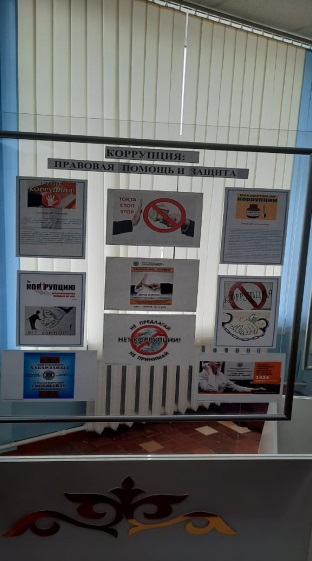 15Проведение анализа жалоб, поступивших в  школу на несвоевременное и некачественное оказание государственных услуг Жалоб   со стороны родителей  на несвоевременное и некачественное оказание государственных услуг не было.16Проведение внутреннего контроля  по оказанию государственных  услугПостоянно ведется  контроль за оказанием государственных услуг по обращению граждан, по приему детей в школу, по оказанию бесплатного питания и т.д.